Захоплюючі тематичні дні «Зимові дива» в 115                               (пізнаємо, досліджуємо, експериментуємо)Яка ж зима без снігу, тому діти старшої групи «Ромашка» разом з вихователем Оленою Пашкевич вирішили створити штучний сніг у групі, і як виявилось, це досить просто.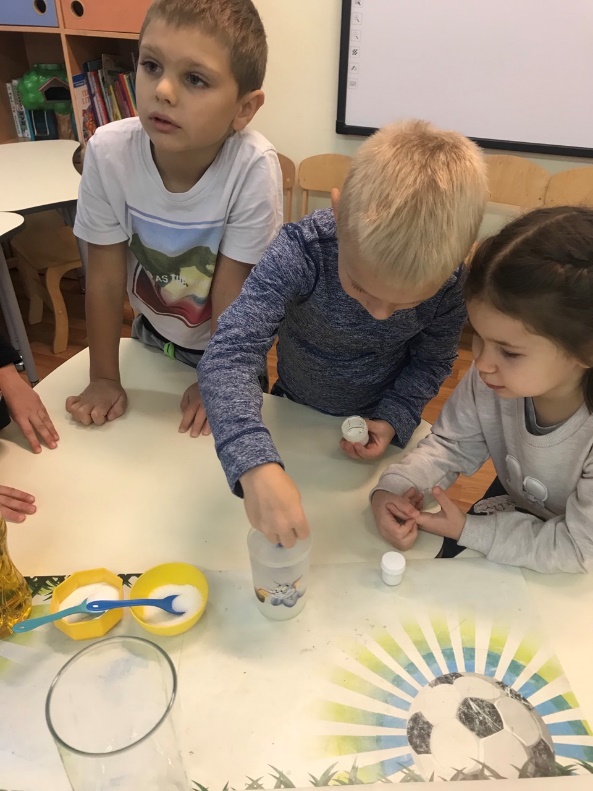 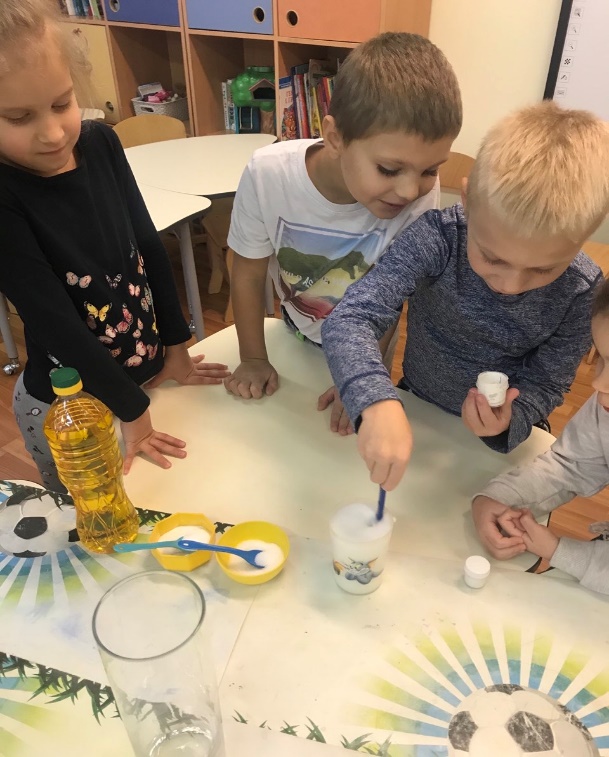 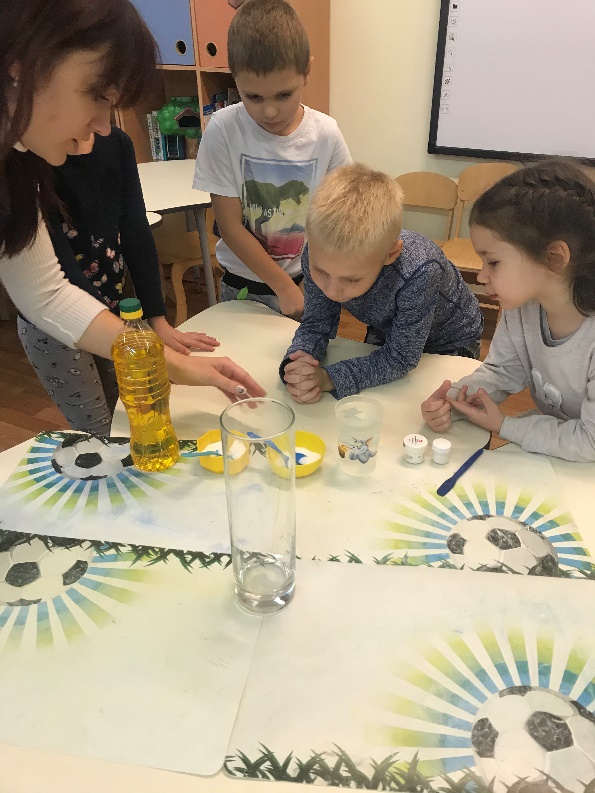 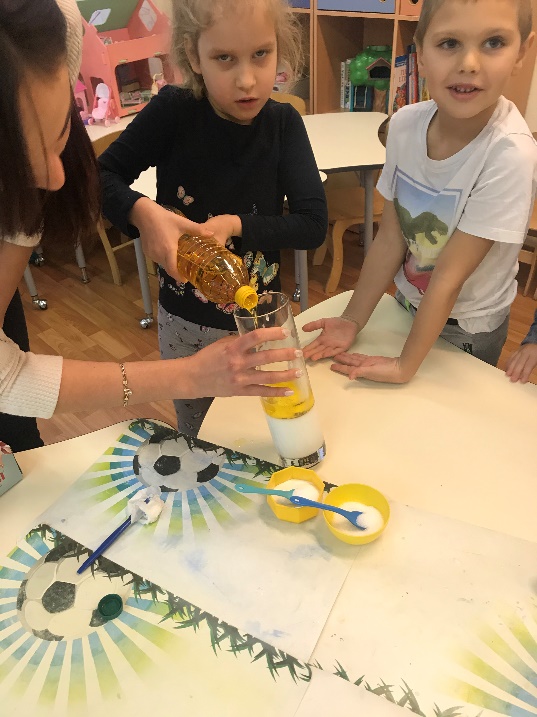 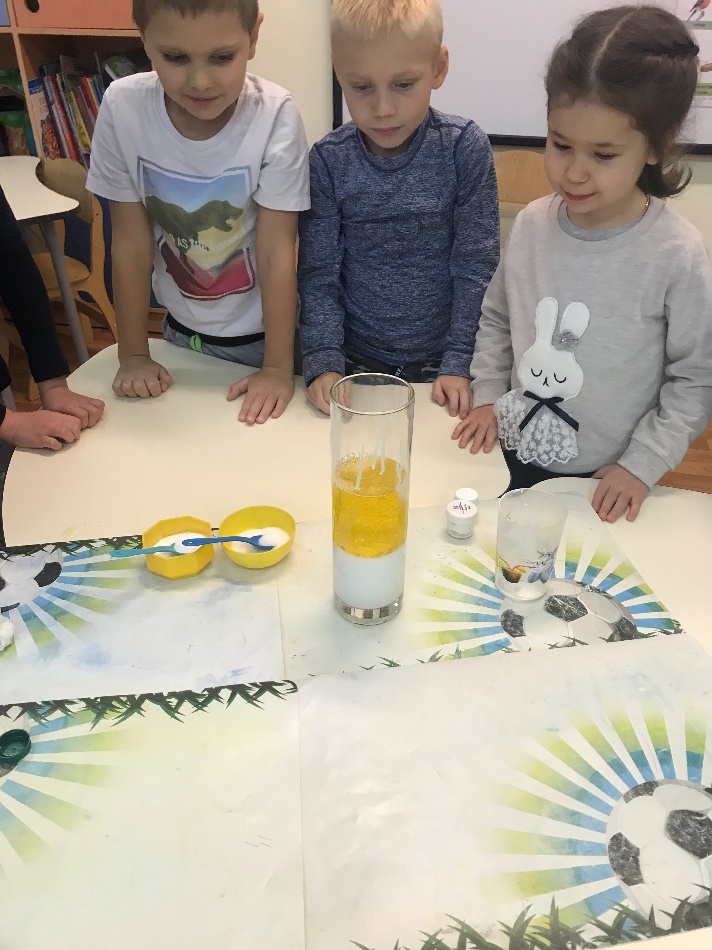 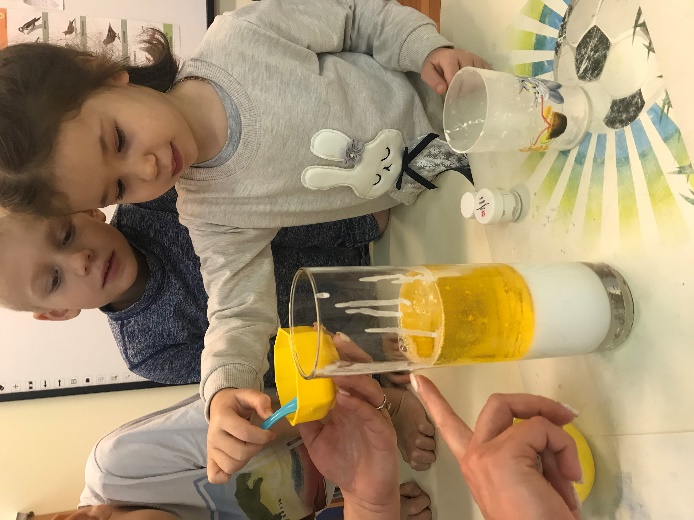 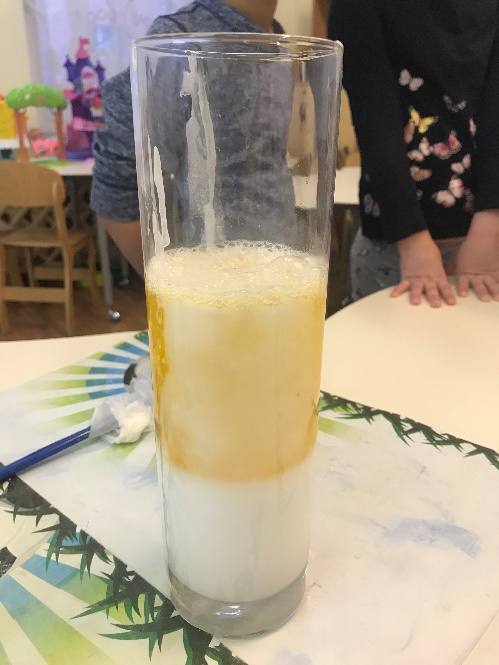 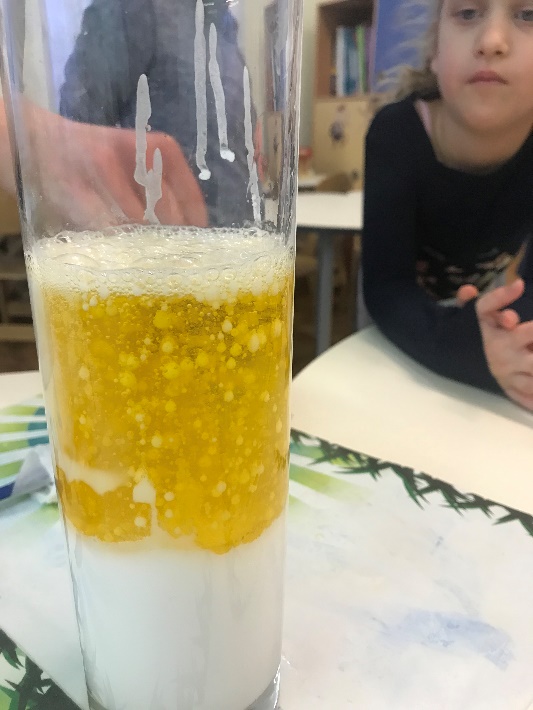 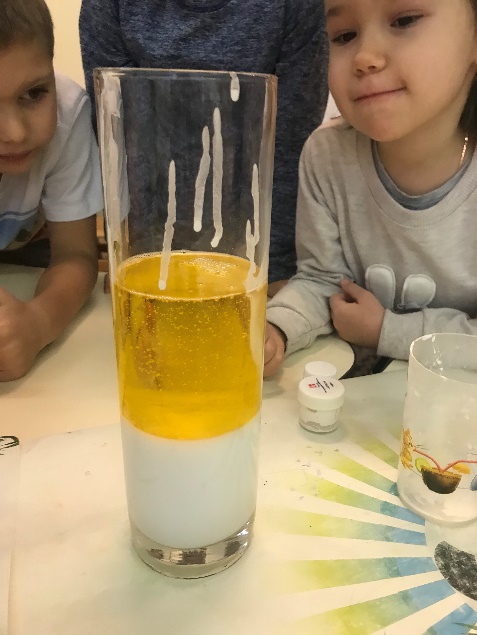 